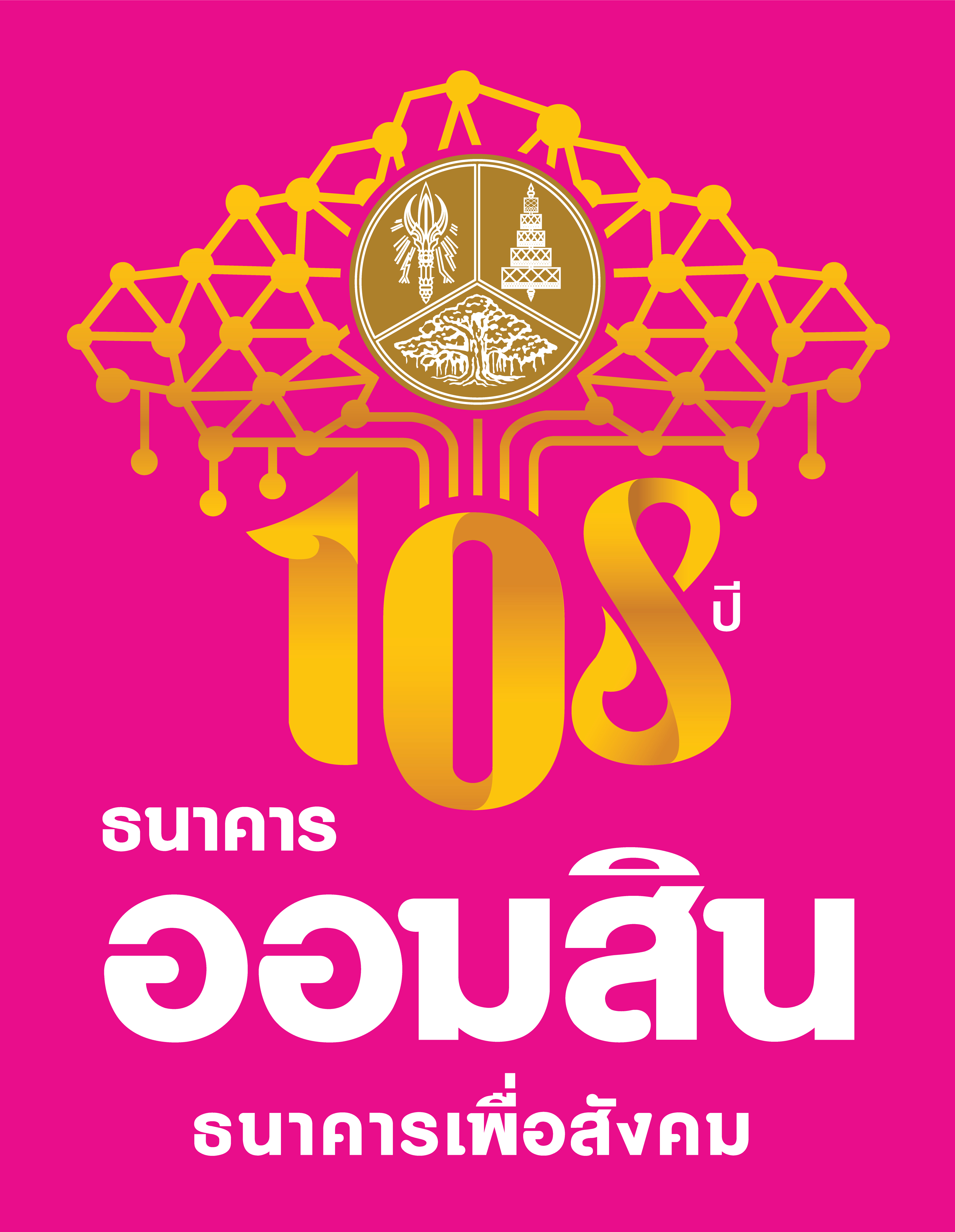 ส่วนที่ 1รายงานจำนวนนักเรียนที่เข้าร่วมกิจกรรมนักเรียนที่มีวินัยการออมดีเด่นชื่อธนาคารโรงเรียน.....................................................................................................................................หลักเกณฑ์ : ความถี่ในการฝากเงิน ตั้งแต่วันที่ 1 มกราคม – 30 กันยายน 2564 โดยพิจารณาผู้ที่มีจำนวนครั้งการฝากสูงสุดตามลำดับลงมา	  ความถี่ในการถอนเงิน ตั้งแต่วันที่ 1 มกราคม – 30 กันยายน 2564 โดยพิจารณาผู้ที่มีจำนวนครั้งการถอนน้อยที่สุดตามลำดับลงมาหมายเหตุ : ขอความร่วมมือจัดทำแบบฟอร์มฉบับนี้โดยการพิมพ์ โดยสามารถดาวน์โหลดแบบฟอร์มได้ที่ https://www.gsb.or.th/new/pr-news/อาจารย์ที่ปรึกษาธนาคารโรงเรียน...........................................................เบอร์มือถือ...........................................ลำดับชื่อ – นามสกุลระดับชั้นเลขที่บัญชีธนาคารโรงเรียน